Jadłospis 11 - 15 październikDataRodzaj posiłkuMenuMenuMenu11.10PoniedziałekŚniadanieII śniadanieChleb słonecznikowy z masłem, serkiem almette z rzodkiewką, herbata ( gluten, mleko i jego pochodne)Chleb słonecznikowy z masłem, serkiem almette z rzodkiewką, herbata ( gluten, mleko i jego pochodne)Chleb słonecznikowy z masłem, serkiem almette z rzodkiewką, herbata ( gluten, mleko i jego pochodne)11.10PoniedziałekŚniadanieII śniadanieSok owocowy, ciasteczka zbożowe ( gluten )Sok owocowy, ciasteczka zbożowe ( gluten )Sok owocowy, ciasteczka zbożowe ( gluten )11.10PoniedziałekobiadZupa:Krem marchewkowo-dyniowy z grzankamiKrem marchewkowo-dyniowy z grzankami11.10PoniedziałekobiadII danie:Duszonki z kiełbasą, kapustą, marchewkąDuszonki z kiełbasą, kapustą, marchewką11.10PoniedziałekobiadAlergeny:  zupa – seler, gluten,; II danie: zupa – seler, gluten,; II danie: 11.10PoniedziałekpodwieczorekBanan, herbataBanan, herbataBanan, herbata12.10Wtorek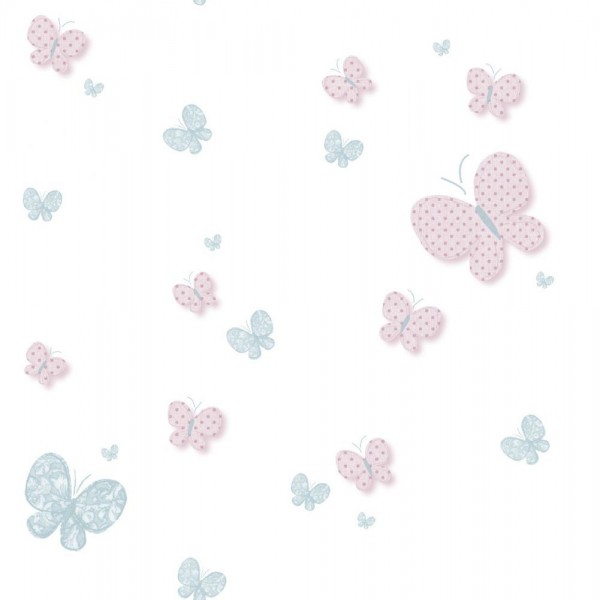 ŚniadanieII śniadanieChleb graham z masłem, serem żółtym, pomidorkiem koktajlowym, herbata/kawa zbożowa ( gluten, mleko i jego pochodne)Chleb graham z masłem, serem żółtym, pomidorkiem koktajlowym, herbata/kawa zbożowa ( gluten, mleko i jego pochodne)Chleb graham z masłem, serem żółtym, pomidorkiem koktajlowym, herbata/kawa zbożowa ( gluten, mleko i jego pochodne)12.10WtorekŚniadanieII śniadanieMix owoców, herbataMix owoców, herbataMix owoców, herbata12.10WtorekobiadZupa:Zupa:Zupa gulaszowa z mięskiem wieprzowym i ziemniaczkami12.10WtorekobiadII danie:II danie:Pierogi z owocami i jogurtem12.10WtorekobiadAlergeny:Alergeny:zupa – seler, gluten,; II danie: gluten, mleko i jego pochodne, 12.10WtorekpodwieczorekBułeczka z pastą z pieczonych warzyw i kurczakiem(gluten,)Bułeczka z pastą z pieczonych warzyw i kurczakiem(gluten,)Bułeczka z pastą z pieczonych warzyw i kurczakiem(gluten,)13.10ŚrodaŚniadanieII śniadanieChleb orkiszowy z masłem, pastą z suszonych pomidorów, herbata/kawa zbożowa ( gluten, mleko i jego pochodne)Chleb orkiszowy z masłem, pastą z suszonych pomidorów, herbata/kawa zbożowa ( gluten, mleko i jego pochodne)Chleb orkiszowy z masłem, pastą z suszonych pomidorów, herbata/kawa zbożowa ( gluten, mleko i jego pochodne)13.10ŚrodaŚniadanieII śniadanieMix owoców, herbataMix owoców, herbataMix owoców, herbata13.10ŚrodaobiadZupa:Zupa:Ogórkowa z ryżem13.10ŚrodaobiadII danie:II danie:Pulpety w sosie pieczarkowym, kasza gryczana, klasyczne buraczki 13.10ŚrodaobiadAlergeny:  Alergeny:  zupa – seler, jajo, gluten; II danie: jajo, gluten13.10ŚrodapodwieczorekKołaczyki z dynią i pomarańczą(mleko i jego pochodne, gluten, jajo)Kołaczyki z dynią i pomarańczą(mleko i jego pochodne, gluten, jajo)Kołaczyki z dynią i pomarańczą(mleko i jego pochodne, gluten, jajo)14.10CzwartekŚniadanieII śniadanieChałka z masłem, kakao ( gluten, mleko i jego pochodna)Chałka z masłem, kakao ( gluten, mleko i jego pochodna)Chałka z masłem, kakao ( gluten, mleko i jego pochodna)14.10CzwartekŚniadanieII śniadanieMix owoców, herbataMix owoców, herbataMix owoców, herbata14.10CzwartekobiadZupa:Zupa:Rosół z makaronem14.10CzwartekobiadII danie: II danie: Nugetsy z kurczaka, ziemniaki, sałatka z białej kapusty ze szczypiorkiem14.10CzwartekobiadAlergeny:Alergeny:zupa – seler, jajo, gluten: II danie: gluten, jajo, 14.10CzwartekpodwieczorekMusli z jogurtem wanioliowym ( gluten, mleko i jego pochodne)Musli z jogurtem wanioliowym ( gluten, mleko i jego pochodne)Musli z jogurtem wanioliowym ( gluten, mleko i jego pochodne)15.10Piątek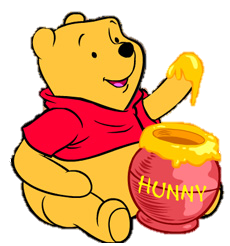 ŚniadanieII śniadaniePłatki kukurydziane z mlekiem/ chleb z serem wędzonym i ogórkiem zielonym ( mleko i jego pochodne, gluten)Płatki kukurydziane z mlekiem/ chleb z serem wędzonym i ogórkiem zielonym ( mleko i jego pochodne, gluten)Płatki kukurydziane z mlekiem/ chleb z serem wędzonym i ogórkiem zielonym ( mleko i jego pochodne, gluten)15.10PiątekŚniadanieII śniadanieMix owoców, herbataMix owoców, herbataMix owoców, herbata15.10PiątekobiadZupa:Zupa:Brokułowa z lanym ciastem15.10PiątekobiadII danie:II danie:Paluszki rybne, ziemniaczki, surówka z kapusty kiszonej z marchewką i jabłkiem15.10PiątekobiadAlergeny:  Alergeny:  zupa – seler, jajo, gluten; II danie: ryba, , gluten, jajo, 15.10PiątekpodwieczorekPieczywo vasa z dżemem malinowym, herbata/ kawa zbożowa ( gluten, mleko i jego pochodne)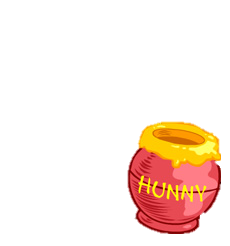 Pieczywo vasa z dżemem malinowym, herbata/ kawa zbożowa ( gluten, mleko i jego pochodne)Pieczywo vasa z dżemem malinowym, herbata/ kawa zbożowa ( gluten, mleko i jego pochodne)